Утверждено приказом директора школы от 26.03.2020 г. № 115Положениепорядке оказания учебно-методической помощи учащимся, в том числе в форме индивидуальных консультаций,оказываемых дистанционно с использованием информационных и телекоммуникационных технологийОбщие положенияПоложение о порядке оказания учебно-методической помощи учащимся (далее — Положение) определяет порядок организации и осуществления учебно-методического сопровождения освоения учащимися основных образовательных программ начального, основного, среднего общего образования в муниципальном общеобразовательном учрежденииМОУ «Веселолопанская СОШ» (далее - школа).Положение регулирует порядок оказания учебно-методической помощи учащимся, в том числе в форме индивидуальных консультаций, оказываемых дистанционно с использованием информационных и телекоммуникационных технологий, при реализации образовательных программ или их частей с применением электронного обучения, дистанционных образовательных технологий.Настоящее Положение разработано на основе следующих нормативных документов:Федерального закона от 29 декабря 2012 г. № 273-03 «Об образовании в Российской Федерации»;Приказа от 23 августа 2017 г. N 816 «Об  утверждении  порядка применения организациями, осуществляющими образовательную деятельность, электронного	обучения,	дистанционных	образовательных	технологий	при реализации образовательных программ»;Федеральных	государственных	образовательных	стандартов	общего образования.Настоящее Положение является локальным актом МОУ «Беломестненская СОШ», рассматривается и принимается на заседании педагогического совета школы, утверждается приказом директора. Изменения и дополнения в настоящее Положение вносятся в таком же порядке.Порядок доступа к учебным и методическим материаламУчебные и методические материалы, размещаемые на официальном сайте, находятся в открытом доступе.Всем учащимся, осваивающим основные образовательные программы в пределах образовательных стандартов, в библиотеке школы в начале учебного периода выдается учебная литература в соответствии с учебными планами. Учебники и учебные пособия предоставляются учащимся, для временного пользования на срок изучения учебного предмета (курса, модуля). Сроки выдачи учебной литературы и порядок пользования литературой из фондов библиотеки определены «Правилами пользования библиотекой».Учащимся по их запросам выдаются во временное пользование научная, справочная и художественная литература в соответствии с изучаемыми учебными предметами. Порядок и сроки выдачи научной, справочной и художественной литературы из фондов библиотеки определены «Правилами пользования библиотекой».Учащимся по их запросам выдаются во временное пользование учебные и методические материалы в соответствии с изучаемыми учебными предметами, входящие в фонд библиотеки и в оснащение учебных кабинетов кафедр.Порядок доступа к электронным ресурсамВсе учащиеся, осваивающие основные образовательные программы в пределах образовательных стандартов, имеют доступ к электронному каталогу библиотечного фонда.Порядок организации учебно-методической помощи учащимсяКаждый обучающийся имеет право на получение учебно-методической помощи по освоению образовательной программы. Учебно-методическую помощь учащимся оказывают педагоги, обеспечивающие их подготовку по образовательным программам, в пределах федеральных государственных образовательных стандартов.В	школе	используются	следующие	основные	виды	учебно- методической помощи учащимся:- в виде дистанционных групповых консультаций, индивидуальной работы учащихся с учителем (индивидуальные консультации), в том числе- в виде дистанционного взаимодействия: консультации в режиме онлайн с использованием информационных и телекоммуникационных технологий;- в	виде	консультаций	в	режиме	офф-лайн	с	использованием информационных и телекоммуникационных технологий.Создание условий для самостоятельной работы учащихся посредством обеспечения возможности удаленного доступа учащихся к образовательным ресурсам (электронные учебно-методические комплексы, ресурсы электронных библиотечных систем, единая информационная образовательная среда школы).Консультирование учащихся учителями осуществляется по утвержденному приказом графику проведения консультаций.Формы оказания учебно-методической помощи при реализации образовательных программ с применением электронного обучения, дистанционных образовательных технологий5.1 Школа создает и обеспечивает функционирование электронной информационно-образовательной	среды,	включающей	в	себя информационные,	образовательные	ресурсы,	информационные		ителекоммуникационные технологии, обеспечивающие освоение образовательной программы учащимся независимо от места нахождения, а также соответствующий уровень подготовки педагогического состава.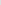 Правила использования дистанционных образовательных технологий (далее - ДОТ) при реализации основных и дополнительных образовательных программ (далее - образовательные программы) определены в «Порядке применения организациями, осуществляющими образовательную деятельность, электронного обучения, дистанционных образовательных технологий при реализации образовательных программ», утвержденном Приказом МО РФ от 23 августа 2017 г. N 816 «Об утверждении порядка применения организациями, осуществляющими образовательную деятельность, электронного обучения, дистанционных образовательных технологий при реализации образовательных программ».